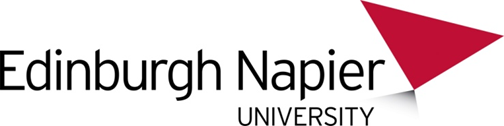 Participant Information SheetChatGPT and Me: Learning in the age of artificial intelligence - students' perspectivesThis project aims to collect and analyse student attitudes to artificial intelligence (AI) and their own learning and assessment while they are studying with Edinburgh Napier University. AI tools such as ChatGPT are developing and make it easier to generate outputs, such as text, which students could use either in whole or part to create work which they submit as their own. Very little is known about students' attitudes towards these tools - whether they see them as legitimate aids for refining their own work, developing their own skills for the future workplace, or a threat to the value of their learning and degrees.In this research we will use an 'Amnesty' Padlet, where students can post their comments and thoughts anonymously about this issue. They can also read and comment on other students' anonymous posts. These posts and threads will be the data for the research. The data will be analysed for themes, divergent experiences and opinions. The results will be of interest to ENU students, academics, support staff and a wider education audiences. Dissemination will be via conferences and peer-reviewed publications.Participants must meet the following criteria:Be a current student at Edinburgh Napier University Be over 18 years of ageIf you meet the criteria and would like to take part in this survey, then please tick the consent box before filling out the questionnaire.Contact DetailsIf you have any questions or require any further information, then please contact:Dr Louise Drumm, Department of Learning and Teaching Enhancement, Edinburgh Napier University l.drumm@napier.ac.ukIf you would like to contact an independent person, who knows about this project but is not involved in it, you are welcome to contact [to be confirmed]